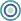 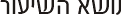 مُلخص وحدة لنكن على اتصالمُلخص وحدة لنكن على اتصال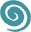 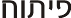 כתיבה  ופיתוח الطالبة: دعاء عسلي, بإرشاد عبير عابد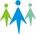 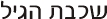 الصف الخامسالصف الخامس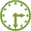 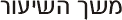 45 دقيقة45 دقيقة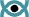 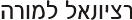 يعتبر هذا الدس مهم للطالب فهو ملخص لكل ما تعلمه الطلاب خلال الوحدة وسيتم من خلاله تلخيص للمادة من خلال طرق مختلفة – لعبة تعليمية والتي ستحوي على أسئلة متنوعة  وتفكيرية, ونقاط ملخصة للموضوع.يعتبر هذا الدس مهم للطالب فهو ملخص لكل ما تعلمه الطلاب خلال الوحدة وسيتم من خلاله تلخيص للمادة من خلال طرق مختلفة – لعبة تعليمية والتي ستحوي على أسئلة متنوعة  وتفكيرية, ونقاط ملخصة للموضوع.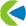 קישורלמסמךהסטנדרטיםבמוטלביהסהיסודי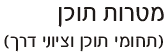 أهداف بمجال المضمون:أن يطبق الطالب ما تعلمه الوحدة من خلال لعبة تعليمية.أهداف بمجال التفكير:1. أن يستنتج الطالب من هو المرسل ومن هو المستقبل ومردود من فقرة2. أن يحلل الطالب من خلال قطعة تعليمية عملية الاتصال التي تمت.3. ان يستنتج الطالب من خلال فيلم تعليمي هدف الاتصال.أهداف بمجال المضمون:أن يطبق الطالب ما تعلمه الوحدة من خلال لعبة تعليمية.أهداف بمجال التفكير:1. أن يستنتج الطالب من هو المرسل ومن هو المستقبل ومردود من فقرة2. أن يحلل الطالب من خلال قطعة تعليمية عملية الاتصال التي تمت.3. ان يستنتج الطالب من خلال فيلم تعليمي هدف الاتصال.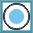 מושגים עיקריים לשיעור זהجميع مصطلحات الوحدة التي تعلمنها الطلاب.جميع مصطلحات الوحدة التي تعلمنها الطلاب.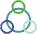 
(סמנוופרטואתהמתאים)
קישורלמסמךהמיומנויות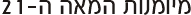 אוריינות מדיה ומידע ( איתור מידע/ הערכת מידע/ שימוש במספר סוגי מידע: טקסט/תמונה/ קול)

מיומנויות תקשורת    (דוא"ל / פורום/ בלוגים/ עריכה שיתופית)

חשיבהופיתרוןבעיות (זיהוי בעיה/ הגדרת הצורך במידע לפתרון הבעיה/ הצגת מרחב פתרונות תוך שימוש במקורות מידע שונים)
מיומנויות בינאישיות ועבודה שיתופית ( בסביבה מתוקשבת: עריכה שיתופית, קבוצות דיון, הבניית ידע משותף בקובץ, באתר)

למידה והתנהלות עצמאית(במשימות מתוקשבות: למידה עצמית /  למידה תוך קבלת משובLMS / למידה תוך הבניית ידע)אוריינות מדיה ומידע ( איתור מידע/ הערכת מידע/ שימוש במספר סוגי מידע: טקסט/תמונה/ קול)

מיומנויות תקשורת    (דוא"ל / פורום/ בלוגים/ עריכה שיתופית)

חשיבהופיתרוןבעיות (זיהוי בעיה/ הגדרת הצורך במידע לפתרון הבעיה/ הצגת מרחב פתרונות תוך שימוש במקורות מידע שונים)
מיומנויות בינאישיות ועבודה שיתופית ( בסביבה מתוקשבת: עריכה שיתופית, קבוצות דיון, הבניית ידע משותף בקובץ, באתר)

למידה והתנהלות עצמאית(במשימות מתוקשבות: למידה עצמית /  למידה תוך קבלת משובLMS / למידה תוך הבניית ידע)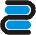 חומריהוראה
כתוביםומתוקשביםالمصادر:كوهين،ن.هرئيل،ي.ناتيف،ل.أبوطبول،ي.(2009).كتاب بنظرة جديدة للعلوم والتكنولوجيا للصف السادس.راموت: جامعة تل أبيب.ص154المود التعليمية:عارضة تعليمية: ستحوي العارضة على ملخص الوحدة وعلى اللعبة التعليمية.المصادر:كوهين،ن.هرئيل،ي.ناتيف،ل.أبوطبول،ي.(2009).كتاب بنظرة جديدة للعلوم والتكنولوجيا للصف السادس.راموت: جامعة تل أبيب.ص154المود التعليمية:عارضة تعليمية: ستحوي العارضة على ملخص الوحدة وعلى اللعبة التعليمية.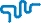 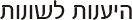 أرى ان الدرس يلبي الاحتياجات المختلفة للطلاب لانه سيكون عبارة عن لعبة تعليمية والتي ستحوي اللعبة على اسئلة بمستويات مختلفة ومتنوعة منها سيتم الاجابة على السؤال من خلال لغز او من خلال مشاهدة فيلم او من خلال قراءة قطعة.أرى ان الدرس يلبي الاحتياجات المختلفة للطلاب لانه سيكون عبارة عن لعبة تعليمية والتي ستحوي اللعبة على اسئلة بمستويات مختلفة ومتنوعة منها سيتم الاجابة على السؤال من خلال لغز او من خلال مشاهدة فيلم او من خلال قراءة قطعة.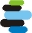 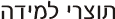 الطلاب سيقومون بـ:ادارة نقاش بالحصة بخصوص المواد التي تعلمها الطلاب خلال الدروس السابقةحل الأسئلة المرفقة داخل اللعبة التعليمية.الطلاب سيقومون بـ:ادارة نقاش بالحصة بخصوص المواد التي تعلمها الطلاب خلال الدروس السابقةحل الأسئلة المرفقة داخل اللعبة التعليمية.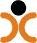 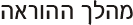 בשיעור זה חלקים:
חלקא' – تلخيص للدرس
חלקב' –  لعبة تعليميةבשיעור זה חלקים:
חלקא' – تلخيص للدرس
חלקב' –  لعبة تعليميةזמן
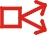 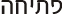 הנחיות לתלמידהמלצות למורהחלקא'سيقوم الطالب بالاجابة على السؤال الذي طرحه المعلم.חלקא' سيفتتح المعلم الدرس بالسؤال التالي:ماذا تعلمنا خلال الدروس السابق لوحدة "لنكن على اتصال"؟وسيعرض المواضيع الاساسية للوحدة في الشريحة رقم 2 من العارضة.5 دقائق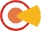 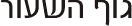 (الاستدراج والعرض)הנחיות לתלמידהמלצות למורה(الاستدراج والعرض)חלק ב':الطلاب  سيتمعون الى تعليمات اللعبة.سيقوم الطلاب لعب لعبة السلم والثعبان والإجابة على الأسئلة التي تعرض عليهم.الاستدراج:سينتقل المعلم الى الخطوة التالية من خلال الشريحة رقم 3 والتي سيتنقل الطلاب منها الى اللعبة.חלק ב':	سيقوم المعلم بعرض الشريحة رقم 4 من العارضة والتي سيتقل المعلم منها الى اللعبة وتعليمات اللعبة.سيقوم المعلم بالاجابة على تساؤلات الطلاب خلال اللعبان يهتم المعلم بالإجابات الخاطئة والقيام بتصحيحها مع الشرح.ان يحافظ على الهدوء خلال اللعب.20 دقيقة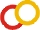 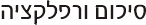 המשגההנחיות לתלמידהמלצות למורה5 دقائقהמשגהاشتراك مع المعلم بنقاش صفي للنقاط الرئيسية التي عرضها المعلم, واكمال الجمل الناقصة.سيقوم المعلم بعرض شريحة ملخصة للمادة من خلال نقاط مركزيةوستكون النقاط  عبارة عن جمل ناقصة5 دقائق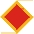 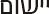 הנחיות לתלמידהמלצות למורה10 دقائقاشتراك الطلاب بفعالية- لعبة تعليمية كمراجعة لما تعلموه خلال الوحدة.سيتم تطبيق ما تعلمه الطلاب خلال الوحدة من خلال اللعبة10 دقائقהערכהسيتم تقييم الطلاب عدد الاجابات الصحيحة التي سيجيب عليها الطلاب خلال اللعب.سيتم تقييم الطلاب عدد الاجابات الصحيحة التي سيجيب عليها الطلاب خلال اللعب.רפלקציהسيقوم المعلم بالارتداد الذاتي لهذه الحصة في نهايتها من خلال عدة أسئلة ويطلب من الطلاب ارسال أجوبتهم على البريد الالكترني الخاص به  وهي:
ما هو رأيكم بالعبة التعليمية؟ماذا استفدتم من الدرس ومن اللعبة التعليمية؟سيقوم المعلم بالارتداد الذاتي لهذه الحصة في نهايتها من خلال عدة أسئلة ويطلب من الطلاب ارسال أجوبتهم على البريد الالكترني الخاص به  وهي:
ما هو رأيكم بالعبة التعليمية؟ماذا استفدتم من الدرس ومن اللعبة التعليمية؟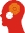 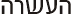 \\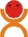 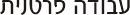 اللعبة التعليمة ستتم بغرفة الحاسوب لانه سيتم لعب اللعبة التعليمة بشكل فردي.اللعبة التعليمة ستتم بغرفة الحاسوب لانه سيتم لعب اللعبة التعليمة بشكل فردي.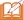 שיעורי ביתمراجعة ما تعلموه خلال الوحدة وتحضير المواد وقرأتها للامتحان.مراجعة ما تعلموه خلال الوحدة وتحضير المواد وقرأتها للامتحان.5 دقائق